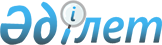 О внесении дополнений в постановление Правления Агентства Республики Казахстан по регулированию и надзору финансового рынка и финансовых
организаций от 17 июня 2006 года № 136 "Об утверждении Правил представления отчетности о выполнении пруденциальных нормативов банками второго уровня"
					
			Утративший силу
			
			
		
					Постановление Правления Агентства Республики Казахстан по регулированию и надзору финансового рынка и финансовых организаций от 22 августа 2008 года № 132. Зарегистрировано в Министерстве юстиции Республики Казахстан 30 сентября 2008 года № 5330. Утратило силу постановлением Правления Национального Банка Республики Казахстан от 8 мая 2015 года № 75      Сноска. Утратило силу постановлением Правления Национального Банка РК от 08.05.2015 № 75 (вводится в действие по истечении десяти календарных дней после дня его первого официального опубликования).      В целях совершенствования нормативных правовых актов, регулирующих деятельность банков второго уровня, Правление Агентства Республики Казахстан по регулированию и надзору финансового рынка и финансовых организаций (далее - Агентство) ПОСТАНОВЛЯЕТ: 



      1. Внести в постановление Правления Агентства от 17 июня 2006 года № 136 "Об утверждении Правил представления отчетности о выполнении пруденциальных нормативов банками второго уровня" (зарегистрированное в Реестре государственной регистрации нормативных правовых актов под № 4301), с изменениями и дополнениями, внесенными постановлениями Правления Агентства от 23 февраля 2007 года № 46 "О внесении изменений и дополнений в постановление Правления Агентства Республики Казахстан по регулированию и надзору финансового рынка и финансовых организаций от 17 июня 2006 года № 136 "Об утверждении Правил представления отчетности о выполнении пруденциальных нормативов банками второго уровня" (зарегистрированным в Реестре государственной регистрации нормативных правовых актов под № 4581), от 28 мая 2007 года № 156 "О внесении изменений и дополнений в постановление Правления Агентства Республики Казахстан по регулированию и надзору финансового рынка и финансовых организаций от 17 июня 2006 года № 136 "Об утверждении Правил представления отчетности о выполнении пруденциальных нормативов банками второго уровня" (зарегистрированным в Реестре государственной регистрации нормативных правовых актов под № 4806), от 27 августа 2007 года № 225 "О внесении изменений в постановление Правления Агентства Республики Казахстан по регулированию и надзору финансового рынка и финансовых организаций от 17 июня 2006 года № 136 "Об утверждении Правил представления отчетности о выполнении пруденциальных нормативов банками второго уровня" (зарегистрированным в Реестре государственной регистрации нормативных правовых актов под № 4956), от 24 октября 2007 года № 243 "О внесении изменений и дополнений в постановление Правления Агентства Республики Казахстан по регулированию и надзору финансового рынка и финансовых организаций от 17 июня 2006 года № 136 "Об утверждении Правил представления отчетности о выполнении пруденциальных нормативов банками второго уровня" (зарегистрированным в Реестре государственной регистрации нормативных правовых актов под № 5001), от 26 февраля 2008 года № 21 "О внесении изменений и дополнений в постановление Правления Агентства Республики Казахстан по регулированию и надзору финансового рынка и финансовых организаций от 17 июня 2006 года № 136 "Об утверждении Правил представления отчетности о выполнении пруденциальных нормативов банками второго уровня" (зарегистрированным в Реестре государственной регистрации нормативных правовых актов под № 5175) следующие дополнения: 



      в Правилах представления отчетности о выполнении пруденциальных нормативов банками второго уровня, утвержденных указанным постановлением (далее - Правила): 



      в приложении 2: 



      дополнить строкой 34-1 следующего содержания: 

"                                                               "; 



      дополнить строкой 53-1 следующего содержания: 

"                                                         "; 

      дополнить строкой 69-1 следующего содержания: 

"                                                          "; 



      дополнить строкой 90-1 следующего содержания: 

"                                                           "; 



      в приложении 3: 

      дополнить строкой 22-6 следующего содержания: 

"                                                          "; 



      дополнить строками 34-1, 34-2, 34-3, 34-4, 34-5 следующего содержания: 

"                                                               "; 



      дополнить строками 47-1, 47-2, 47-3, 47-4, 47-5 следующего содержания: 

"                                                              "; 



      дополнить строками 62-1, 62-2, 62-3, 62-4 следующего содержания: 

"                                                              "; 

      дополнить строками 67-1, 67-2, 67-3, 67-4 следующего содержания: 

"                                                              "; 



       приложение 23 дополнить строками следующего содержания: 

"                                                                 ". 

      2. Настоящее постановление вводится в действие по истечении четырнадцати дней со дня государственной регистрации в Министерстве юстиции Республики Казахстан. 



      3. Департаменту стратегии и анализа (Абдрахманов Н.А.): 



      1) совместно с Юридическим департаментом (Сарсенова Н.В.) принять меры к государственной регистрации в Министерстве юстиции Республики Казахстан настоящего постановления; 



      2) в десятидневный срок со дня государственной регистрации в Министерстве юстиции Республики Казахстан довести настоящее постановление до сведения заинтересованных подразделений Агентства, Объединения юридических лиц "Ассоциация финансистов Казахстана". 



      4. Департаменту информационных технологий (Тусупов К.А.) в срок до 1 сентября 2008 года обеспечить доработку Автоматизированной информационной подсистемы "Сбор и обработка отчетно-статистической информации от банков второго уровня". 



      5. Службе Председателя Агентства принять меры к публикации настоящего постановления в средствах массовой информации Республики Казахстан. 



      6. Контроль за исполнением настоящего постановления возложить на Заместителя Председателя Агентства Кожахметова К.Б.        Председатель                               Е. Бахмутова 
					© 2012. РГП на ПХВ «Институт законодательства и правовой информации Республики Казахстан» Министерства юстиции Республики Казахстан
				34-1 Позиции секьюритизации, удерживаемые банком 

на балансе и имеющие кредитный рейтинг от 

"ААА" до "АА-" агентства Stаndаrd&Рооr's 

или рейтинг аналогичного уровня одного из 

других рейтинговых агентств или рейтинговую 

оценку от "kzААА" до "kzАА-" по национальной 

шкале агентства Stаndаrd&Рооr's или рейтинг 

аналогичного уровня по национальной шкале 

одного из других рейтинговых агентств 20 53-1 Позиции секьюритизации, удерживаемые банком 

на балансе и имеющие кредитный рейтинг от 

"А+" до "А-" агентства Stаndаrd&Рооr's или 

рейтинг аналогичного уровня одного из других 

рейтинговых агентств или рейтинговую оценку 

от "kzА+" до "kzА-" по национальной шкале 

агентства Stаndаrd&Рооr's или рейтинг 

аналогичного уровня по национальной шкале 

одного из других рейтинговых агентств 50 69-1 Позиции секьюритизации, удерживаемые банком 

на балансе и имеющие кредитный рейтинг от 

"ВВВ+" до "ВВВ-" агентства Stаndаrd&Рооr's 

или рейтинг аналогичного уровня одного из 

других рейтинговых агентств или рейтинговую 

оценку от "kzВВВ+" до "kzВВВ-" по националь- 

ной шкале агентства Stаndаrd&Рооr's или 

рейтинг аналогичного уровня по национальной 

шкале одного из других рейтинговых агентств 100 90-1 Позиции секьюритизации, удерживаемые банком 

на балансе и имеющие кредитный рейтинг от 

"ВВ+" до "ВВ-" агентства Stаndаrd&Рооr's или 

рейтинг аналогичного уровня одного из других 

рейтинговых агентств или рейтинговую оценку 

от "kzВВ+" до "kzВВ-" по национальной шкале 

агентства Stаndаrd&Рооr's или рейтинг 

аналогичного уровня по национальной шкале 

одного из других рейтинговых агентств 350 22-6 Инструменты ликвидности, предостав- 

ленные банком специальной финансовой 

компании, соответствующие условиям 

пункта 31-16 Инструкции 0 - 34-1 Позиции секьюритизации, удерживаемые 

банком на счетах условных обяза- 

тельств и имеющие кредитный рейтинг 

от "ААА" до "АА-" агентства Stаndаrd 

&Рооr's или рейтинг аналогичного 

уровня одного из других рейтинговых 

агентств или рейтинговую оценку от 

"kzААА" до "kzАА-" по национальной 

шкале агентства Stаndаrd&Рооr's или 

рейтинг аналогичного уровня по 

национальной шкале одного из других 

рейтинговых агентств, по отношению к 

лицам, входящим в II группу активов, 

взвешенных по степени кредитного 

риска 20 20 34-2 Позиции секьюритизации, удерживаемые 

банком на счетах условных обяза- 

тельств и имеющие кредитный рейтинг 

от "ААА" до "АА-" агентства Stаndаrd 

&Рооr's или рейтинг аналогичного 

уровня одного из других рейтинговых 

агентств или рейтинговую оценку от 

"kzААА" до "kzАА-" по национальной 

шкале агентства Stаndаrd&Рооr's или 

рейтинг аналогичного уровня по 

национальной шкале одного из других 

рейтинговых агентств, по отношению к 

лицам, входящим в III группу активов, 

взвешенных по степени кредитного 

риска 20 50 34-3 Позиции секьюритизации, удерживаемые 

банком на счетах условных обяза- 

тельств и имеющие кредитный рейтинг 

от "ААА" до "АА-" агентства Stаndаrd 

&Рооr's или рейтинг аналогичного 

уровня одного из других рейтинговых 

агентств или рейтинговую оценку от 

"kzААА" до "kzАА-" по национальной 

шкале агентства Stаndаrd&Рооr's или 

рейтинг аналогичного уровня по 

национальной шкале одного из других 

рейтинговых агентств, по отношению к 

лицам, входящим в IV группу активов, 

взвешенных по степени кредитного 

риска 20 100 34-4 Позиции секьюритизации, удерживаемые 

банком на счетах условных обяза- 

тельств и имеющие кредитный рейтинг 

от "ААА" до "АА-" агентства Stаndаrd 

&Рооr's или рейтинг аналогичного 

уровня одного из других рейтинговых 

агентств или рейтинговую оценку от 

"kzААА" до "kzАА-" по национальной 

шкале агентства Stаndаrd&Рооr's или 

рейтинг аналогичного уровня по 

национальной шкале одного из других 

рейтинговых агентств, по отношению к 

лицам, входящим в V группу активов, 

взвешенных по степени кредитного 

риска 20 150 34-5 Инструменты ликвидности, предостав- 

ленные банком специальной финансовой 

компании, не соответствующие условиям 

пункта 31-16 Инструкции, с первона- 

чальным сроком погашения до одного 

года включительно 20 - 47-1 Позиции секьюритизации, удерживаемые 

банком на счетах условных обяза- 

тельств и имеющие кредитный рейтинг 

от "А+" до "А-" агентства Stаndаrd 

&Рооr's или рейтинг аналогичного 

уровня одного из других рейтинговых 

агентств или рейтинговую оценку от 

"kzА+" до "kzА-" по национальной 

шкале агентства Stаndаrd&Рооr's или 

рейтинг аналогичного уровня по 

национальной шкале одного из других 

рейтинговых агентств, по отношению к 

лицам, входящим в II группу активов, 

взвешенных по степени кредитного 

риска 50 20 47-2 Позиции секьюритизации, удерживаемые 

банком на счетах условных обяза- 

тельств и имеющие кредитный рейтинг 

от "А+" до "А-" агентства Stаndаrd 

&Рооr's или рейтинг аналогичного 

уровня одного из других рейтинговых 

агентств или рейтинговую оценку от 

"kzА+" до "kzА-" по национальной 

шкале агентства Stаndаrd&Рооr's или 

рейтинг аналогичного уровня по 

национальной шкале одного из других 

рейтинговых агентств, по отношению к 

лицам, входящим в III группу активов, 

взвешенных по степени кредитного 

риска 50 50 47-3 Позиции секьюритизации, удерживаемые 

банком на счетах условных обяза- 

тельств и имеющие кредитный рейтинг 

от "А+" до "А-" агентства Stаndаrd 

&Рооr's или рейтинг аналогичного 

уровня одного из других рейтинговых 

агентств или рейтинговую оценку от 

"kzА+" до "kzА-" по национальной 

шкале агентства Stаndаrd&Рооr's или 

рейтинг аналогичного уровня по 

национальной шкале одного из других 

рейтинговых агентств, по отношению к 

лицам, входящим в IV группу активов, 

взвешенных по степени кредитного 

риска 50 100 47-4 Позиции секьюритизации, удерживаемые 

банком на счетах условных обяза- 

тельств и имеющие кредитный рейтинг 

от "А+" до "А-" агентства Stаndаrd 

&Рооr's или рейтинг аналогичного 

уровня одного из других рейтинговых 

агентств или рейтинговую оценку от 

"kzА+" до "kzА-" по национальной 

шкале агентства Stаndаrd&Рооr's или 

рейтинг аналогичного уровня по 

национальной шкале одного из других 

рейтинговых агентств, по отношению к 

лицам, входящим в V группу активов, 

взвешенных по степени кредитного 

риска 50 150 47-5 Инструменты ликвидности, предостав- 

ленные банком специальной финансовой 

компании, не соответствующие условиям 

пункта 31-16 Инструкции, с первона- 

чальным сроком погашения свыше одного 

года 50 - 62-1 Позиции секьюритизации, удерживаемые 

банком на счетах условных обяза- 

тельств и имеющие кредитный рейтинг 

от "ВВВ+" до "ВВВ-" агентства 

Stаndаrd&Рооr's или рейтинг аналогич- 

ного уровня одного из других рейтин- 

говых агентств или рейтинговую оценку 

от "kzВВВ+" до "kzВВВ-" по националь- 

ной шкале агентства Stаndаrd&Рооr's 

или рейтинг аналогичного уровня по 

национальной шкале одного из других 

рейтинговых агентств, по отношению к 

лицам, входящим в II группу активов, 

взвешенных по степени кредитного 

риска 100 20 62-2 Позиции секьюритизации, удерживаемые 

банком на счетах условных обяза- 

тельств и имеющие кредитный рейтинг 

от "ВВВ+" до "ВВВ-" агентства 

Stаndаrd&Рооr's или рейтинг аналогич- 

ного уровня одного из других рейтин- 

говых агентств или рейтинговую оценку 

от "kzВВВ+" до "kzВВВ-" по националь- 

ной шкале агентства Stаndаrd&Рооr's 

или рейтинг аналогичного уровня по 

национальной шкале одного из других 

рейтинговых агентств, по отношению к 

лицам, входящим в III группу активов, 

взвешенных по степени кредитного 

риска 100 50 62-3 Позиции секьюритизации, удерживаемые 

банком на счетах условных обяза- 

тельств и имеющие кредитный рейтинг 

от "ВВВ+" до "ВВВ-" агентства 

Stаndаrd&Рооr's или рейтинг аналогич- 

ного уровня одного из других рейтин- 

говых агентств или рейтинговую оценку 

от "kzВВВ+" до "kzВВВ-" по националь- 

ной шкале агентства Stаndаrd&Рооr's 

или рейтинг аналогичного уровня по 

национальной шкале одного из других 

рейтинговых агентств, по отношению к 

лицам, входящим в IV группу активов, 

взвешенных по степени кредитного 

риска 100 100 62-4 Позиции секьюритизации, удерживаемые 

банком на счетах условных обяза- 

тельств и имеющие кредитный рейтинг 

от "ВВВ+" до "ВВВ-" агентства 

Stаndаrd&Рооr's или рейтинг аналогич- 

ного уровня одного из других рейтин- 

говых агентств или рейтинговую оценку 

от "kzВВВ+" до "kzВВВ-" по националь- 

ной шкале агентства Stаndаrd&Рооr's 

или рейтинг аналогичного уровня по 

национальной шкале одного из других 

рейтинговых агентств, по отношению к 

лицам, входящим в V группу активов, 

взвешенных по степени кредитного 

риска 100 150 67-1 Позиции секьюритизации, удерживаемые 

банком на счетах условных обяза- 

тельств и имеющие кредитный рейтинг 

от "ВВ+" до "ВВ-" агентства Stаndаrd 

&Рооr's или рейтинг аналогичного 

уровня одного из других рейтинговых 

агентств или рейтинговую оценку от 

"kzВВ+" до "kzВВ-" по национальной 

шкале агентства Stаndаrd&Рооr's или 

рейтинг аналогичного уровня по 

национальной шкале одного из других 

рейтинговых агентств, по отношению к 

лицам, входящим в II группу активов, 

взвешенных по степени кредитного 

риска 350 20 67-2 Позиции секьюритизации, удерживаемые 

банком на счетах условных обяза- 

тельств и имеющие кредитный рейтинг 

от "ВВ+" до "ВВ-" агентства Stаndаrd 

&Рооr's или рейтинг аналогичного 

уровня одного из других рейтинговых 

агентств или рейтинговую оценку от 

"kzВВ+" до "kzВВ-" по национальной 

шкале агентства Stаndаrd&Рооr's или 

рейтинг аналогичного уровня по 

национальной шкале одного из других 

рейтинговых агентств, по отношению к 

лицам, входящим в III группу активов, 

взвешенных по степени кредитного 

риска 350 50 67-3 Позиции секьюритизации, удерживаемые 

банком на счетах условных обяза- 

тельств и имеющие кредитный рейтинг 

от "ВВ+" до "ВВ-" агентства Stаndаrd 

&Рооr's или рейтинг аналогичного 

уровня одного из других рейтинговых 

агентств или рейтинговую оценку от 

"kzВВ+" до "kzВВ-" по национальной 

шкале агентства Stаndаrd&Рооr's или 

рейтинг аналогичного уровня по 

национальной шкале одного из других 

рейтинговых агентств, по отношению к 

лицам, входящим в IV группу активов, 

взвешенных по степени кредитного 

риска 350 100 67-4 Позиции секьюритизации, удерживаемые 

банком на счетах условных обяза- 

тельств и имеющие кредитный рейтинг 

от "ВВ+" до "ВВ-" агентства Stаndаrd 

&Рооr's или рейтинг аналогичного 

уровня одного из других рейтинговых 

агентств или рейтинговую оценку от 

"kzВВ+" до "kzВВ-" по национальной 

шкале агентства Stаndаrd&Рооr's или 

рейтинг аналогичного уровня по 

национальной шкале одного из других 

рейтинговых агентств, по отношению к 

лицам, входящим в V группу активов, 

взвешенных по степени кредитного 

риска 350 150 8370 Краткосрочные обязательства перед филиа- 

лами и представительствами иностранных 

компаний, осуществляющих свою деятель- 

ность на территории РК (для расчета 

коэффициента k7), которые входят в 

секторы экономики "другие финансовые 

организации - код 5", "государственные 

нефинансовые организации - код 6", 

"негосударственные нефинансовые органи- 

зации - код 7" и "некоммерческие органи- 

зации, обслуживающие домашние хозяйства 

- код 8" в соответствии с постановлением 

Правления Национального Банка Республики 

Казахстан от 15 ноября 1999 года № 388 

(зарегистрированным в Реестре 

государственной регистрации нормативных 

правовых актов под № 1011) ежемесячно 8371 Позиции секьюритизации, удерживаемые 

банком на балансе и имеющие кредитный 

рейтинг от "ААА" до "АА-" агентства 

Stаndаrd&Рооr's или рейтинг аналогичного 

уровня одного из других рейтинговых 

агентств или рейтинговую оценку от 

"kzААА" до "kzАА-" по национальной шкале 

агентства Stаndаrd&Рооr's или рейтинг 

аналогичного уровня по национальной 

шкале одного из других рейтинговых 

агентств ежемесячно 8372 Позиции секьюритизации, удерживаемые 

банком на балансе и имеющие кредитный 

рейтинг от "А+" до "А-" агентства 

Stаndаrd&Рооr's или рейтинг аналогичного 

уровня одного из других рейтинговых 

агентств или рейтинговую оценку от 

"kzА+" до "kzА-" по национальной шкале 

агентства  Stаndаrd&Рооr's или рейтинг 

аналогичного уровня по национальной 

шкале одного из других рейтинговых 

агентств ежемесячно 8373 Позиции секьюритизации, удерживаемые 

банком на балансе и имеющие кредитный 

рейтинг от "ВВВ+" до "ВВВ-" агентства 

Stаndаrd&Рооr's или рейтинг аналогичного 

уровня одного из других рейтинговых 

агентств или рейтинговую оценку от 

"kzВВВ+" до "kzВВВ-" по национальной 

шкале агентства Stаndаrd&Рооr's или 

рейтинг аналогичного уровня по национа- 

льной шкале одного из других рейтинговых 

агентств ежемесячно 8374 Позиции секьюритизации, удерживаемые 

банком на балансе и имеющие кредитный 

рейтинг от "ВВ+" до "ВВ-" агентства 

Stаndаrd&Рооr's или рейтинг аналогичного 

уровня одного из других рейтинговых 

агентств или рейтинговую оценку от 

"kzВВ+" до "kzВВ-" по национальной шкале 

агентства Stаndаrd&Рооr's или рейтинг 

аналогичного уровня по национальной 

шкале одного из других рейтинговых 

агентств ежемесячно 8375 Позиции секьюритизации, удерживаемые 

банком на счетах условных обязательств и 

имеющие кредитный рейтинг от "ААА" до 

"АА-" агентства Stаndаrd&Рооr's или 

рейтинг аналогичного уровня одного из 

других рейтинговых агентств или рейтин- 

говую оценку от "kzААА" до "kzАА-" по 

национальной шкале агентства Stаndаrd 

&Рооr's или рейтинг аналогичного уровня 

по национальной шкале одного из других 

рейтинговых агентств, по отношению к 

лицам, входящим в II группу активов, 

взвешенных по степени кредитного риска ежемесячно 8376 Позиции секьюритизации, удерживаемые 

банком на счетах условных обязательств и 

имеющие кредитный рейтинг от "ААА" до 

"АА-" агентства Stаndаrd&Рооr's или 

рейтинг аналогичного уровня одного из 

других рейтинговых агентств или рейтин- 

говую оценку от "kzААА" до "kzАА-" по 

национальной шкале агентства Stаndаrd 

&Рооr's или рейтинг аналогичного уровня 

по национальной шкале одного из других 

рейтинговых агентств, по отношению к 

лицам, входящим в III группу активов, 

взвешенных по степени кредитного риска ежемесячно 8377 Позиции секьюритизации, удерживаемые 

банком на счетах условных обязательств и 

имеющие кредитный рейтинг от "ААА" до 

"АА-" агентства Stаndаrd&Рооr's или 

рейтинг аналогичного уровня одного из 

других рейтинговых агентств или рейтин- 

говую оценку от "kzААА" до "kzАА-" по 

национальной шкале агентства Stаndаrd 

&Рооr's или рейтинг аналогичного уровня 

по национальной шкале одного из других 

рейтинговых агентств, по отношению к 

лицам, входящим в IV группу активов, 

взвешенных по степени кредитного риска ежемесячно 8378 Позиции секьюритизации, удерживаемые 

банком на счетах условных обязательств и 

имеющие кредитный рейтинг от "ААА" до 

"АА-" агентства Stаndаrd&Рооr's или 

рейтинг аналогичного уровня одного из 

других рейтинговых агентств или рейтин- 

говую оценку от "kzААА" до "kzАА-" по 

национальной шкале агентства Stаndаrd 

&Рооr's или рейтинг аналогичного уровня 

по национальной шкале одного из других 

рейтинговых агентств, по отношению к 

лицам, входящим в V группу активов, 

взвешенных по степени кредитного риска ежемесячно 8379 Позиции секьюритизации, удерживаемые 

банком на счетах условных обязательств и 

имеющие кредитный рейтинг от "А+" до 

"А-" агентства Stаndаrd&Рооr's или 

рейтинг аналогичного уровня одного из 

других рейтинговых агентств или рейтин- 

говую оценку от "kzА+" до "kzА-" по 

национальной шкале агентства Stаndаrd 

&Рооr's или рейтинг аналогичного уровня 

по национальной шкале одного из других 

рейтинговых агентств, по отношению к 

лицам, входящим в II группу активов, 

взвешенных по степени кредитного риска ежемесячно 8380 Позиции секьюритизации, удерживаемые 

банком на счетах условных обязательств и 

имеющие кредитный рейтинг от "А+" до 

"А-" агентства Stаndаrd&Рооr's или 

рейтинг аналогичного уровня одного из 

других рейтинговых агентств или рейтин- 

говую оценку от "kzА+" до "kzА-" по 

национальной шкале агентства Stаndаrd 

&Рооr's или рейтинг аналогичного уровня 

по национальной шкале одного из других 

рейтинговых агентств, по отношению к 

лицам, входящим в III группу активов, 

взвешенных по степени кредитного риска ежемесячно 8381 Позиции секьюритизации, удерживаемые 

банком на счетах условных обязательств и 

имеющие кредитный рейтинг от "А+" до 

"А-" агентства Stаndаrd&Рооr's или 

рейтинг аналогичного уровня одного из 

других рейтинговых агентств или рейтин- 

говую оценку от "kzА+" до "kzА-" по 

национальной шкале агентства Stаndаrd 

&Рооr's или рейтинг аналогичного уровня 

по национальной шкале одного из других 

рейтинговых агентств, по отношению к 

лицам, входящим в IV группу активов, 

взвешенных по степени кредитного риска ежемесячно 8382 Позиции секьюритизации, удерживаемые 

банком на счетах условных обязательств и 

имеющие кредитный рейтинг от "А+" до 

"А-" агентства Stаndаrd&Рооr's или 

рейтинг аналогичного уровня одного из 

других рейтинговых агентств или рейтин- 

говую оценку от "kzА+" до "kzА-" по 

национальной шкале агентства Stаndаrd 

&Рооr's или рейтинг аналогичного уровня 

по национальной шкале одного из других 

рейтинговых агентств, по отношению к 

лицам, входящим в V группу активов, 

взвешенных по степени кредитного риска ежемесячно 8383 Позиции секьюритизации, удерживаемые 

банком на счетах условных обязательств и 

имеющие кредитный рейтинг от "ВВВ+" до 

"ВВВ-" агентства Stаndаrd&Рооr's или 

рейтинг аналогичного уровня одного из 

других рейтинговых агентств или рейтин- 

говую оценку от "kzВВВ+" до "kzВВВ-" по 

национальной шкале агентства Stаndаrd 

&Рооr's или рейтинг аналогичного уровня 

по национальной шкале одного из других 

рейтинговых агентств, по отношению к 

лицам, входящим в II группу активов, 

взвешенных по степени кредитного риска ежемесячно 8384 Позиции секьюритизации, удерживаемые 

банком на счетах условных обязательств и 

имеющие кредитный рейтинг от "ВВВ+" до 

"ВВВ-" агентства Stаndаrd&Рооr's или 

рейтинг аналогичного уровня одного из 

других рейтинговых агентств или рейтин- 

говую оценку от "kzВВВ+" до "kzВВВ-" по 

национальной шкале агентства Stаndаrd 

&Рооr's или рейтинг аналогичного уровня 

по национальной шкале одного из других 

рейтинговых агентств, по отношению к 

лицам, входящим в III группу активов, 

взвешенных по степени кредитного риска ежемесячно 8385 Позиции секьюритизации, удерживаемые 

банком на счетах условных обязательств и 

имеющие кредитный рейтинг от "ВВВ+" до 

"ВВВ-" агентства Stаndаrd&Рооr's или 

рейтинг аналогичного уровня одного из 

других рейтинговых агентств или рейтин- 

говую оценку от "kzВВВ+" до "kzВВВ-" по 

национальной шкале агентства Stаndаrd 

&Рооr's или рейтинг аналогичного уровня 

по национальной шкале одного из других 

рейтинговых агентств, по отношению к 

лицам, входящим в IV группу активов, 

взвешенных по степени кредитного риска ежемесячно 8386 Позиции секьюритизации, удерживаемые 

банком на счетах условных обязательств и 

имеющие кредитный рейтинг от "ВВВ+" до 

"ВВВ-" агентства Stаndаrd&Рооr's или 

рейтинг аналогичного уровня одного из 

других рейтинговых агентств или рейтин- 

говую оценку от "kzВВВ+" до "kzВВВ-" по 

национальной шкале агентства Stаndаrd 

&Рооr's или рейтинг аналогичного уровня 

по национальной шкале одного из других 

рейтинговых агентств, по отношению к 

лицам, входящим в V группу активов, 

взвешенных по степени кредитного риска ежемесячно 8387 Позиции секьюритизации, удерживаемые 

банком на счетах условных обязательств и 

имеющие кредитный рейтинг от "ВВ+" до 

"ВВ-" агентства Stаndаrd&Рооr's или 

рейтинг аналогичного уровня одного из 

других рейтинговых агентств или рейтин- 

говую оценку от "kzВВ+" до "kzВВ-" по 

национальной шкале агентства Stаndаrd 

&Рооr's или рейтинг аналогичного уровня 

по национальной шкале одного из других 

рейтинговых агентств, по отношению к 

лицам, входящим в II группу активов, 

взвешенных по степени кредитного риска ежемесячно 8388 Позиции секьюритизации, удерживаемые 

банком на счетах условных обязательств и 

имеющие кредитный рейтинг от "ВВ+" до 

"ВВ-" агентства Stаndаrd&Рооr's или 

рейтинг аналогичного уровня одного из 

других рейтинговых агентств или рейтин- 

говую оценку от "kzВВ+" до "kzВВ-" по 

национальной шкале агентства Stаndаrd 

&Рооr's или рейтинг аналогичного уровня 

по национальной шкале одного из других 

рейтинговых агентств, по отношению к 

лицам, входящим в III группу активов, 

взвешенных по степени кредитного риска ежемесячно 8389 Позиции секьюритизации, удерживаемые 

банком на счетах условных обязательств и 

имеющие кредитный рейтинг от "ВВ+" до 

"ВВ-" агентства Stаndаrd&Рооr's или 

рейтинг аналогичного уровня одного из 

других рейтинговых агентств или рейтин- 

говую оценку от "kzВВ+" до "kzВВ-" по 

национальной шкале агентства Stаndаrd 

&Рооr's или рейтинг аналогичного уровня 

по национальной шкале одного из других 

рейтинговых агентств, по отношению к 

лицам, входящим в IV группу активов, 

взвешенных по степени кредитного риска ежемесячно 8390 Позиции секьюритизации, удерживаемые 

банком на счетах условных обязательств и 

имеющие кредитный рейтинг от "ВВ+" до 

"ВВ-" агентства Stаndаrd&Рооr's или 

рейтинг аналогичного уровня одного из 

других рейтинговых агентств или рейтин- 

говую оценку от "kzВВ+" до "kzВВ-" по 

национальной шкале агентства Stаndаrd 

&Рооr's или рейтинг аналогичного уровня 

по национальной шкале одного из других 

рейтинговых агентств, по отношению к 

лицам, входящим в V группу активов, 

взвешенных по степени кредитного риска ежемесячно 8391 Позиции секьюритизации, удерживаемые 

банком и имеющие международную рейтин- 

говую оценку от "В+" и ниже агентства 

Stаndаrd&Рооr's или рейтинг аналогичного 

уровня одного из других рейтинговых 

агентств или рейтинговую оценку от 

"kzВВ+" и ниже по национальной шкале 

агентства ежемесячно 8392 Инструменты ликвидности, предоставленные 

банком специальной финансовой компании, 

соответствующие условиям пункта 31-16 

Инструкции ежемесячно 8393 Инструменты ликвидности, предоставленные 

банком специальной финансовой компании, 

не соответствующие условиям пункта 31-16 

Инструкции, с первоначальным сроком 

погашения до одного года включительно ежемесячно 8394 Инструменты ликвидности, предоставленные 

банком специальной финансовой компании, 

не соответствующие условиям пункта 31-16 

Инструкции, с первоначальным сроком 

погашения свыше одного года ежемесячно 